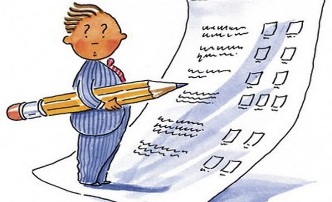 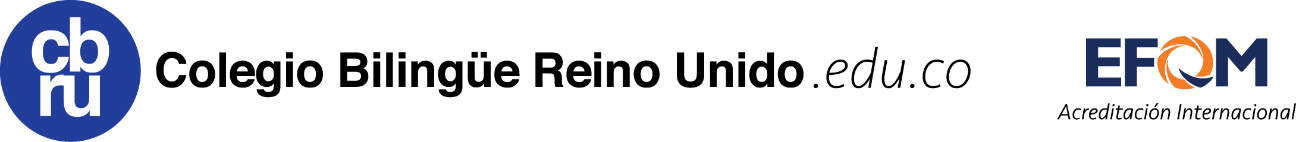 EXAMENES SEMESTRALESOctubre 24 de 2018SeñoresPadres de familia de Preesclar, Básica Secundaria y Media Vocacional Apreciados padres de familiaNos estamos acercando a la meta establecida para el presente año escolar, por tanto consideramos pertinente presentar los exámenes finales, con la responsabilidad, el merito y esfuerzo del deber cumplido. Los exámenes de las áreas mayores se llevaran a cabo a partir del 09 de Noviembre con el propósito de que los estudiantes recuperen los logros pendientes de los periodos anteriores. Igualmente es una fecha que permite a las familias ponerse al día con las deudas pendientes por todo concepto incluido el mes de Noviembre. A continuación encuentra el horario de exámenes y el cronograma de actividades de fin de año.“LA INASISTENCIA DE LOS ESTUDIANTES A LOS EXAMENES FINALES OCASIONA UN JUICIO DE VALOR (P.I) EN LA MATERIA QUE NO PRESENTE”.NOTA: Las evaluaciones correspondientes a Educación Física, Educación Artística y Tecnología se realizaran a  partir del 07 de Noviembre. Como estamos en cierre de año, agradecemos que las citas médicas y compromisos familiares se programen después de la jornada, para que los estudiantes no pierdan clase ya que estamos finalizando el proceso académico.Los estudiantes cancelaran $1.500 por el valor total de las fotocopias de los exámenes a más tardear el viernes 02 de noviembreES ABSOLUTAMENTE NECESARIO QUE LOS ESTUDIANTES SE ENCUENTREN A PAZ Y SALVO POR TODO CONCEPTO, HASTA EL MES DE NOVIEMBRE: PENSIÓN, RUTA, RESTAURANTE, PREICFES, SERVICIO SOCIAL, NATACIÓN,  CURSOS DE INGLES, ETC. CORDIALMENTEGLORIA YOLANDA GACHA 		LUZMILA MANCERA CAMACHO		MAIRA MORENORectora 				Coordinación Bachillerato		Coordinación PrimariaFECHAEXAMENViernes 09 de Noviembre Preescolar, primaria Ética y Valores Y Español Bachillerato Ética y Valores Y EspañolMartes 13 de Noviembre Preescolar, primaria Ciencias Naturales Bachillerato Biología y QuímicaMiércoles 14 de Noviembre Preescolar, primaria matemáticas  Bachillerato Matemáticas y FísicaJueves 15 de NoviembrePreescolar, primaria Sociales E ingles Bachillerato Filosofía- Economía y Política E ingles Viernes  09 de NoviembreIzada de Bandera, entrega de símbolos grado decimo Once, eucaristía de cierreDurante los días de exámenes y hasta el 20 de noviembre se realizaran clases normales con todos los estudiantes.Martes 20 de NoviembreUltimo día de clases con estudiantes que no presentan dificultades académicas. 21 y 22 de Noviembre Refuerzo y nivelación con estudiantes, que tengas logros pendientes de algún trimestre.  Viernes 23 de NoviembreAtención a Padres de estudiantes que quedaron con área académica pendiente y/o pérdida de año. Firma de compromisos académicos y/o Convivenciales para el año 2019.Lunes 26 de noviembre Ensayo de estudiantes graduandos : Transición y 5 de 8:00am a 10:00am9 y 11 de 10:30 a 12:30pm Martes 27 y jueves 29 de Noviembre Trabajo Evaluación Institucional y Trabajo Pedagógico con DocentesMiercoles 28 de noviembreCeremonia de grados en el gran auditorio Agustiniano Salitre,  hora de llegada 1:00p.m a la institución  para estudiantes y 6:00pm para padres de familia en el teatro.Viernes 30 de NoviembreClausura del año escolar de 7:00am  a 12:00mSemana del 03 al 07 de diciembre  Protocolización de  matrículas Preescolar, primaria Semana del 10 al 14 de diciembre  Protocolización de  matrículas  Bachillerato 